Lijst met spreekwoorden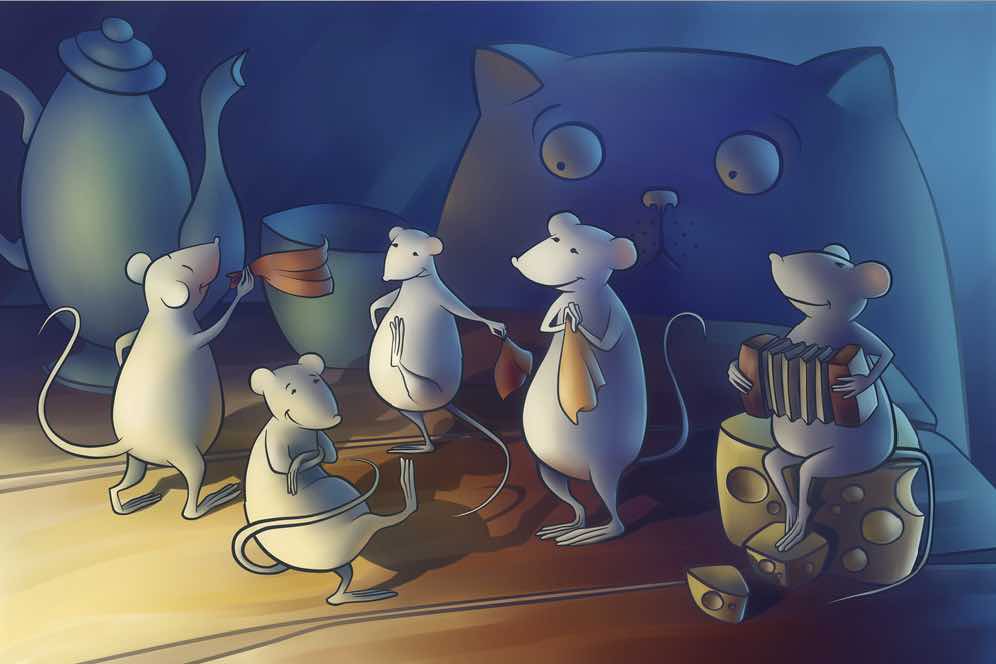 Wie het laatst lacht, lacht het best.Zich de kaas niet van het brood laten eten.Wat de boer niet kent, dat vreet hij niet.Hoge bomen vangen veel wind.Vele handen maken licht werk.Men mag een gegeven paard niet in de bek kijken. Als er één schaap over de dam is, volgen er meer.Als twee honden vechten om een been, gaat de derde ermee heen.Blaffende honden bijten niet.Parelen voor de zwijnen werpen.Als de kat van huis is, dansen de muizen op tafel.Beter een goede buur dan een verre vriend.